UWAGA: Wnioskodawca wypełnia wyłącznie pola oznaczone kolorem białym.WNIOSEK O WYDANIE POZWOLENIA NA PROWADZENIE DOŚWIADCZEŃ I TESTÓW DO CELÓW BADAŃ 
I ROZWOJU ZWIĄZANYCH Z UWALNIANIEM DO ŚRODOWISKA ŚRODKÓW OCHRONY ROŚLIN(tryb art. 54 rozporządzenia Parlamentu Europejskiego i Rady (WE) Nr 1107/2009 
z dnia 21 października 2009 r. dotyczącego wprowadzania do obrotu środków ochrony roślin
 i uchylającego dyrektywy Rady 79/117/EWG i 91/414/EWG)DANE IDENTYFIKACYJNE WNIOSKODAWCYSZCZEGÓŁOWE INFORMACJE O ŚRODKU OCHRONY ROŚLINInformacja przedkładana w formie pliku xlsx załączonego do wniosku w formie edytowalnej.INFORMACJE O ZAŁĄCZNIKACH DO WNIOSKU*W przypadku użycia więcej niż jednego środka należy załączyć karty charakterystyki dla KAŻDEGO środkaUWAGI DODATKOWE WNIOSKODAWCYINFORMACJA O ZAKRESIE PRZETWARZANIA DANYCH OSOBOWYCHPODPIS WNIOSKODAWCY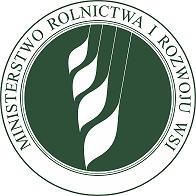 MINISTERSTWO ROLNICTWA I ROZWOJU WSIDepartament Hodowli i Ochrony Roślin ul. Wspólna 30; 00-930 Warszawatelefon: 22 623 21 51; fax: 22 623 17 81Symbol formularza W-3Wersja z 06.05.2022 r. Znak sprawy DHRPotwierdzenie przyjęcia wniosku przez MRiRWZnak sprawy WnioskodawcyMiejscowość i data wnioskuNazwa, siedziba oraz adres wnioskodawcyNazwa, siedziba oraz adres wnioskodawcyNazwaAdresTelefonFaksE-mailImię i nazwisko, siedziba oraz adres pełnomocnika wnioskodawcy / Adres do korespondencji wnioskodawcyImię i nazwisko, siedziba oraz adres pełnomocnika wnioskodawcy / Adres do korespondencji wnioskodawcyImię i nazwisko pełnomocnikaAdresTelefonFaksE-mailDokumentacja zawierająca dostępne dane dotyczące wpływu środka ochrony roślin na zdrowie ludzi lub zwierząt lub możliwego wpływu na środowisko, o której mowa w art. 54 ust. 2 rozporządzenia nr 1107/2009 
(w wersji papierowej lub elektronicznej)taknie(Ewentualny opis/uwagi dot. dokumentu)      Załącznik nr 1Karta charakterystyki środka ochrony roślin (w języku polskim lub angielskim )*taknieEwentualny opis/uwagi dot. dokumentu)       Załącznik nr 2Dowód uiszczenia opłaty w wysokości 300 zł taknieEwentualny opis/uwagi dot. dokumentu)       Załącznik nr 3Pełnomocnictwo do reprezentowania wnioskodawcytaknieEwentualny opis/uwagi dot. dokumentu)      Załącznik nr 4Dowód uiszczenia opłaty skarbowej za pełnomocnictwotaknieEwentualny opis/uwagi dot. dokumentu)      Załącznik nr 5InnetaknieEwentualny opis/uwagi dot. dokumentu)      Załącznik nr 6Administratorem  Danych Osobowych jest Minister Rolnictwa i Rozwoju Wsi. Informacje z zakresu przetwarzania danych osobowych znajdują się pod adresem: https://bip.minrol.gov.pl/Polityka-przetwarzania-danych-osobowych. Podstawą przetwarzania ww. danych osobowych jest rozporządzenie Parlamentu Europejskiego i Rady (WE) nr 1107/2009 z dnia 21 października 2009 r. dotyczące wprowadzania do obrotu środków ochrony roślin i uchylające dyrektywy Rady 79/117/EWG i 91/414/EWG (Dz. Urz. UE L 309 z 24.11.2009, str. 1 z późn. zm.) oraz ustawa z dnia 8 marca 2013 r. o środkach ochrony roślin. Dane będą przetwarzane w zakresie: imię i nazwisko, nazwa instytucji, adres e-mail, nr telefonu w celu realizacji zadań związanych z dopuszczaniem do obrotu środków ochrony roślin wymaganych ww. aktami prawymi oraz archiwizowane zgodnie z obowiązującym prawem. Dane nie służące do realizacji ww. celu nie będą przetwarzane i  zostaną usunięte natychmiast.Ja niżej podpisana/-y oświadczam, że znane są mi skutki składania fałszywych oświadczeń wynikające z art. 233 Kodeksu Karnego.Imię, nazwisko, podpis, pieczątka wnioskodawcy / Osoby (Osób) upoważnionej / Pełnomocnika 